Plantilla del Comunicado de Prensa Elimine este texto y actualice las secciones resaltadas de la plantilla para notificar a la prensa local acerca de sus fondos y el evento.  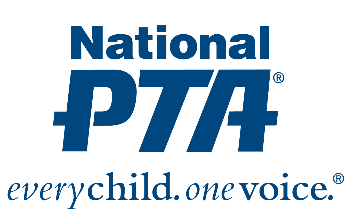 [INSERTE EL LOGO DE PTA LOCAL]Contacto:{Escriba Nombre e Información de Contacto de PTA}{NOMBRE DE PTA} Recibió Fondos de National PTA y Facebook para Tratar la Seguridad Digital:{Ciudad, Estado} (Fecha)–National PTA® ha otorgado a {Nombre de PTA} fondos por $1,000 para organizar el evento Comunidad de Familias Digitales en su escuela entre el 1 de enero y el 1 de mayo de 2019. Durante el evento, las familias entablarán conversaciones honestas acerca de temas importantes, como la alfabetización, la seguridad y la ciudadanía digitales. 

{Nombre de PTA} es una de las 200 PTA locales de toda la nación escogidas para recibir fondos a través de la iniciativa PTA Connected, que trabaja para empoderar a los padres y las familias con recursos e investigaciones para equiparles a fin de que estén más seguros en línea. Los fondos reconocen el liderazgo y el compromiso de {Nombre de PTA} para fijar reglas tecnológicas básicas a medida que más niños se sumergen en el mundo digital. 
"Nuestro objetivo es que los padres y los estudiantes tengan una conversación abierta que evolucione con el tiempo sobre las decisiones seguras y positivas que se toman cuando se usan herramientas digitales", explicó Jim Accomando de National PTA. "Queremos que los padres y las familias puedan hacerse cargo de su vida digital y sentirse empoderados para tomar decisiones más inteligentes y acceder a la información para darle un buen uso".{Escriba una cita del Presidente de PTA o el Director de la Escuela}Para obtener más información sobre PTA Connected, visite PTA.org/Connected.Acerca de PTA
 National PTA® se compone de familias, estudiantes, maestros, administradores y líderes empresariales y de la comunidad consagrados a lograr el éxito educativo de los niños y la promoción de la participación familiar en las escuelas.  PTA es una organización sin fines de lucro registrada 501(c)(3) que se enorgullece de ser una voz potente en nombre de todos los niños, un recurso relevante para las familias y las comunidades y una fuerte defensora de la educación pública. La membresía de PTA está abierta a todo aquel que desee involucrarse y marcar la diferencia en la educación, la salud y el bienestar de los niños y los jóvenes. Para obtener más información, visite PTA.org.